2017年高端班补录-每周一练（新2年级 英语部分）第1题：Write the words under the pictures. beautiful，young，ugly，old，short，clean，long，dirty，old，new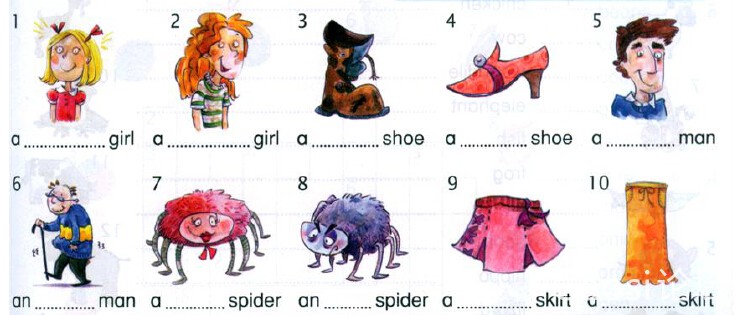 第2题：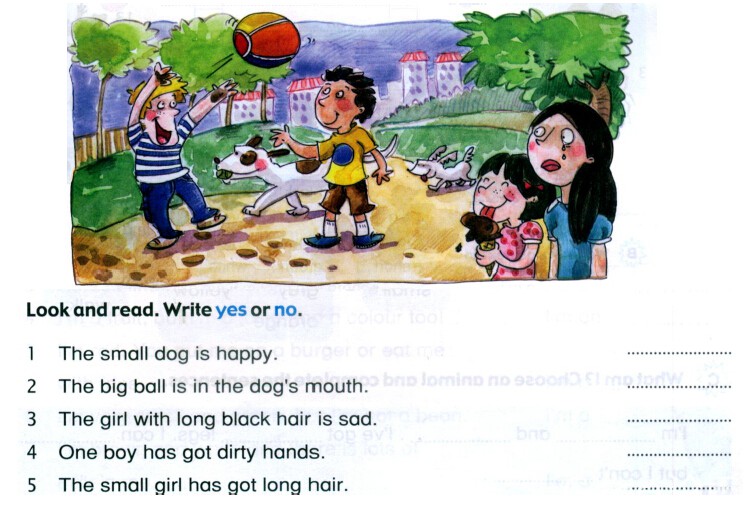 第3题：Lookand read. Write ‘yes’ or ‘no’. There are two examples.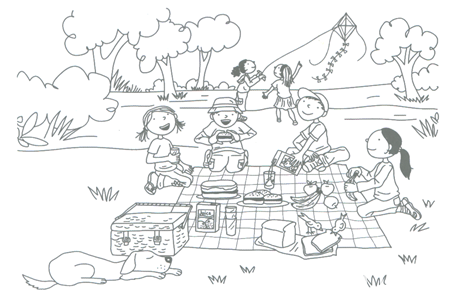 ExamplesFourchildren are sitting down.                                                                               YesThedog is eating the sausages.                                                                              No Questions1.   Thechildren are eating chicken.                                                                     _______2.   Twoboys are flying a kite.                                                                            ________3.   Theboys are wearing hats.                                                                           ________4.   Thechildren are drinking water.                                                                    ________5.   Thebirds are eating the bread.                                                                      ________第4题：Look at the pictures. Look at the letters. Write the words.Example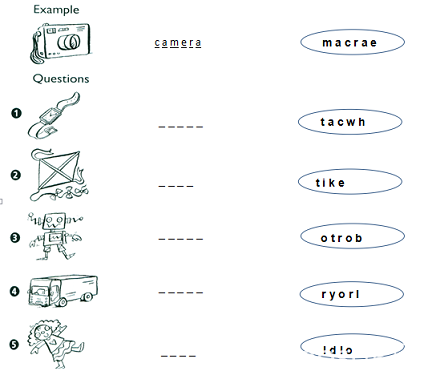 第5题：Look and match.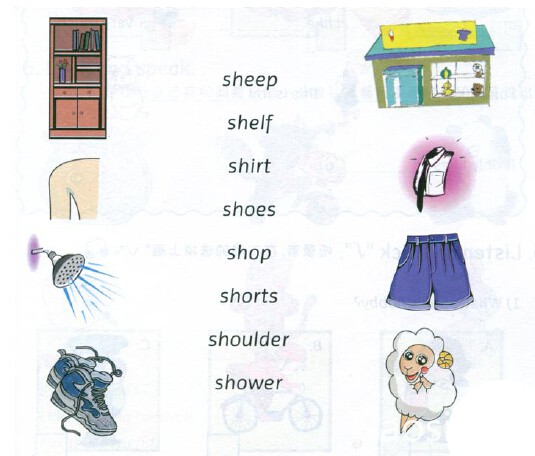 答案：第1题：1.clean   2.dirty   3.old   4.new   5.young   6.old   7.beautiful   8.ugly   9.short   10.long第2题：1.yes   2.no   3.yes   4.yes   5.no第3题：1.no    2.no  3.yes   4.no    5.yes第4题：1.watch   2.kite    3.robot    4.lorry    5.doll第5题：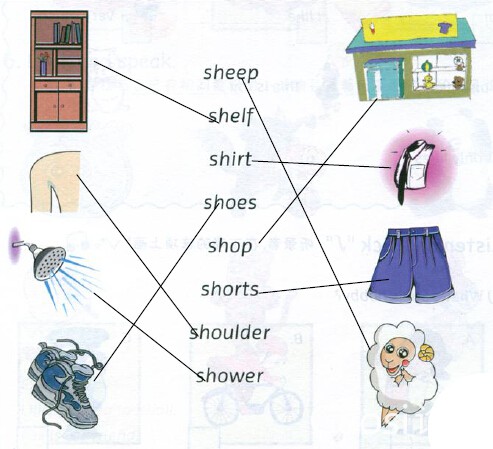 